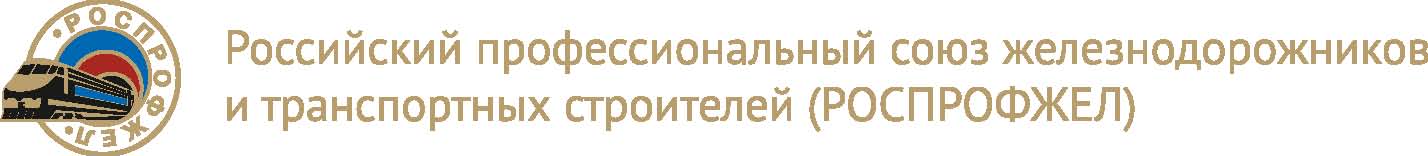 Заслушав и обсудив отчеты Центрального комитета и Центральной контрольно-ревизионной комиссии Российского профессионального союза железнодорожников и транспортных строителей (РОСПРОФЖЕЛ) Съезд отмечает, что в отчетный период с марта 2016 по март 2021 года руководящий и исполнительные органы Профсоюза вели работу по выполнению решений XXXII Съезда РОСПРОФЖЕЛ. Центральный комитет и профсоюзные организации оперативно реагировали на происходящие изменения, в том числе в связи с пандемией коронавирусной инфекции, участвовали во многих значимых событиях в нашей стране, отраслях и на предприятиях, где работают члены Профсоюза, национальных проектах, определенных майскими (2018 г.) указами Президента России.Российский профессиональный союз железнодорожников и транспортных строителей (РОСПРОФЖЕЛ) объединяет около 1, 3 млн. человек, является одним из крупнейших, а по уровню профсоюзного членства (более 93%) - лидером среди профсоюзов, входящих в Федерацию Независимых Профсоюзов России (ФНПР). За отчетный период проведено 13 заседаний Центрального комитета и                 45 заседаний Президиума Профсоюза, рассмотрено более 500 важнейших для членов РОСПРОФЖЕЛ вопросов, в том числе по разработке и принятию отраслевых соглашений, коллективных договоров, условиям труда, организации отдыха и другие. Успешно работали сформированные при ЦК Профсоюза Комиссии, Советы председателей организаций Профсоюза, Молодёжный совет РОСПРОФЖЕЛ.Для эффективной защиты социально-трудовых прав и интересов членов РОСПРОФЖЕЛ совершенствовалась организационная структура Профсоюза, создано 150 новых первичных профсоюзных организаций. Разработаны и внедрены система дистанционного обучения, Автоматизированная информационная система «Единый реестр организаций Профсоюза», электронный персонифицированный учёт членов Профсоюза. Более 90 % членов Профсоюза обеспечены Электронным Профсоюзным Билетом, с помощью которого они имеют возможность принимать участие в реализации «Программы лояльности РОСПРОФЖЕЛ». Продолжалась работа по вовлечению в общественную деятельность молодежи, активно работали молодежные советы, реализовывались программы «Школа молодого профсоюзного лидера», «Студенческий профсоюзный лидер», молодежь принимала участие во всех мероприятиях ФНПР, международных форумах.На основе социального партнерства между Профсоюзом и работодателями заключены отраслевые соглашения, а практически во всех организациях и на предприятиях, где работают члены РОСПРОФЖЕЛ, – коллективные договоры, которые в основном выполнялись обеими сторонами.В 2020 году с Объединением «Желдортранс» подписано «Соглашение по поддержке и сохранению персонала в организациях железнодорожного транспорта в условиях падения объемов перевозок и работы на фоне распространения коронавирусной инфекции» и с Союзом Строителей Железных Дорог подписаны «Совместные рекомендации по поддержке персонала в условиях падения объемов работы и меры защиты от заражения коронавирусной инфекцией в организациях транспортного строительства».Их реализация способствовала сохранению нормальной социальной обстановки в коллективах. Удалось избежать массовых сокращений персонала, обеспечить возможность дистанционной работы значительному количеству работников (более 120 тысяч) без снижения уровня оплаты труда. В большинстве организаций удалось сохранить гарантии и льготы, предусмотренные коллективными договорами, а железнодорожникам, транспортным строителям, работникам других организаций - достойно выполнять свои функции, обеспечивая четкую, бесперебойную работу транспорта. Много сделано по совершенствованию оплаты труда, регулярно проводилась индексация заработной платы. За отчетный период уровень реальной заработной платы работников железнодорожного транспорта вырос на 13,7 %. Примерно такая же ситуация и по большинству других организаций. При содействии РОСПРОФЖЕЛ выделены бюджетные ассигнования из резервного фонда Правительства Российской Федерации на повышение оплаты труда работников учреждений образования.С учетом мнения РОСПРОФЖЕЛ разработано 92 профессиональных стандарта, охватывающих около 650 тысяч работников организаций Холдинга «РЖД» по 203 должностям и профессиям.В отчетном периоде изменена система работы общественного контроля по вопросам охраны труда и безопасности движения, по предложению Профсоюза разработаны и реализуются программы по улучшению условий труда и производственного быта. Проводимая Профсоюзом работа способствовала снижению производственного травматизма на 12 %, а со смертельным исходом -на 51 %. Улучшена работа по содержанию, ремонту и техническому обслуживанию систем жизнеобеспечения в кабинах локомотивов. Решены вопросы обеспечения работников спецодеждой, спецобувью, средствами индивидуальной защиты, внедряются новые образцы с улучшенными качествами. В последние годы в контрольной деятельности взят курс на профилактическую работу по предотвращению нарушений трудового законодательства. Реализуется совместное решение РОСПРОФЖЕЛ и ОАО «РЖД» по обмену информацией и сверке отчетности по нарушениям в сфере труда с мерами по устранению нарушений и их причин. В результате число допущенных работодателями нарушений снизилось почти на 30 %.РОСПРОФЖЕЛ за пять лет приобрел 87,5 тысяч путевок, которые использовались для поощрения работников и профсоюзных активистов за производственные успехи и активное участие в профсоюзной жизни коллективов, организовывались экскурсионные и туристические программы по России и странам СНГ.Большое внимание уделялось организации отдыха и досуга детей, вопросам социальной поддержки ветеранов труда, участников Великой Отечественной войны и неработающих пенсионеров. При поддержке работодателей, благотворительных фондов «Почет» и «Транссоюз» с 2017 года проводились различные акции и мероприятия, приобретались путевки на отдых. Корпоративную пенсию через НПФ «Благосостояние»  получают 344 тысячи человек. Ежемесячную материальную помощь из благотворительного фонда «Почет» получают 128,2 тысячи неработающих пенсионеров. В отчетном периоде была проведена масштабная работа по привлечению   работников и членов их семей к занятиям физической культурой и спортом. За отчетный период 625 тысяч человек приняли участие в спортивных мероприятиях, проводимых РОСПРОФЖЕЛ. В организациях железнодорожного транспорта создано 547 физкультурно-спортивных клубов, в которых занимаются физкультурой и спортом более 20 тысяч человек. Волонтерское движение получило дальнейшее развитие: более 200 волонтерских штабов и свыше 3,5 тысяч волонтеров оказывали помощь ветеранам, участвовали в реализации социальных проектов.Проводилась работа по развитию страховой грамотности и культуры страхования у работников. Количество застрахованных работников локомотивных бригад от потери профнепригодности, составило по сети более       8 тысяч человек. В то же время не удалось отстоять вопрос по сохранению пенсионного возраста - с 1 января 2019 года он был увеличен, но по предложению профсоюзов (ФНПР) были внесены серьезные изменения в первоначальный вариант по важнейшим позициям.В отчетном периоде, впервые были реализованы специальные проекты для женщин: «Профсоюз для женщин» и «Как быть успешной и счастливой», в которых участвовали более 2 тысяч членов Профсоюза.Продолжалась совместная работа в сфере сотрудничества с международными, европейскими, стран СНГ и Балтии объединениями профсоюзов и родственными профсоюзами различных стран, что способствовало развитию и укреплению международной солидарности, повышению роли и авторитета Профсоюза в международном профсоюзном движении.Информационная деятельность Профсоюза постоянно совершенствовалась вслед за развитием цифровых технологий и новых форм коммуникаций. Профсоюзом освоен весь спектр современного, актуального инструментария для ведения информационной деятельности. К информационному формату работы можно отнести организацию голосования на федеральном портале РОИ. Профактиву РОСПРОФЖЕЛ удалось пять раз набрать необходимые для рассмотрения профсоюзной инициативы 100 тысяч голосов. Больше такого результата при голосовании на РОИ не достиг ни один профсоюз. Опыт проведения заседаний высших и коллегиальных органов профсоюзных организаций, дистанционного общения с председателями ППО, активом и другими целевыми аудиториями стал для РОСПРОФЖЕЛ основой в организации удаленной работы в 2020 году. Организации Профсоюза сумели быстро перестроиться и координировать работу в новых нестандартных условиях пандемии. 2021 год начался в сложных экономических условиях, вызванных снижением объема работ в условиях пандемии, планируются мероприятия по повышению производительности труда, в том числе за счет «оптимизации» персонала, с учетом отставания, допущенного в 2020 году. В результате усилилась тенденция снижения численности работников, применения режимов неполной занятости и простоя. У работников ряда организаций уменьшается заработная плата и объем предоставляемых по коллективным договорам гарантий и льгот. Не проводилась доиндексация заработной платы, появляются случаи давления на профсоюзные организации, их лидеров, принуждения работников к выходу из Профсоюза (АО «РЖД-ЗДОРОВЬЕ» после продажи).ХХХIII Съезд Общественной организации - Российского профессионального союза железнодорожников и транспортных строителей (РОСПРОФЖЕЛ) ПОСТАНОВЛЯЕТ:1. Признать работу Центрального комитета Общественной организации – Российского профессионального союза железнодорожников и транспортных строителей (РОСПРОФЖЕЛ) за период с марта 2016 года по март 2021 года удовлетворительной.2. Отчет Центральной контрольно-ревизионной комиссии Общественной организации – Российского профессионального союза железнодорожников и транспортных строителей (РОСПРОФЖЕЛ) утвердить.3. Утвердить:3.1. Программу действий Общественной организации – Российского профессионального союза железнодорожников и транспортных строителей (РОСПРОФЖЕЛ) на 2021 - 2025 годы. (Приложение № 1).3.2. Резолюции Съезда:3.2.1. «За полную занятость и справедливую оплату труда!» (Приложение  № 2).3.2.2. «Профсоюз – за экологию и охрану окружающей среды!» (Приложение № 3).3.3. Заявление делегатов XXXIII Съезда Российского профессионального союза железнодорожников и транспортных строителей (РОСПРОФЖЕЛ). (Приложение № 4).3.4. Обращения Съезда: 3.4.1. «Профсоюз – за здоровый образ жизни!» (Приложение № 5).3.4.2. «Профсоюз – это мы! В единстве – наша сила!» (Приложение № 6). 4. Считать приоритетными направлениями деятельности организаций РОСПРОФЖЕЛ:- сохранение занятости, достойную заработную плату, контроль за переобучением, созданием новых рабочих мест в условиях цифровизации и безлюдных технологий; - контроль за улучшением условий труда членов Профсоюза;- пропаганду здорового образа жизни в условиях сохранения экологии окружающей среды;- совершенствование молодежной политики.5. Центральному комитету Профсоюза разработать План мероприятий по реализации Программы действий Российского профессионального союза железнодорожников и транспортных строителей (РОСПРОФЖЕЛ)  на 2021 - 2025 годы и принять меры по его выполнению.6. Выборным органам организаций Профсоюза всех уровней принять к руководству и исполнению решения ХХХIII Съезда Общественной организации – Российского профессионального союза железнодорожников и транспортных строителей (РОСПРОФЖЕЛ).7. Поручить Центральному комитету Профсоюза в срок до 1 мая 2021 года обобщить критические замечания и предложения, высказанные делегатами ХХХIII Съезда РОСПРОФЖЕЛ, разработать план мероприятий по их реализации.Приложение № 1к Постановлению 
XXXIII Съезда  РОСПРОФЖЕЛ 
от 24 марта 2021 годаПрограмма действий 
Общественной организации – Российского профессионального союза железнодорожников и транспортных строителей (РОСПРОФЖЕЛ) 
на 2021 - 2025 годыПрограмма подготовлена в соответствии с Уставом РОСПРОФЖЕЛ, с учетом указов Президента Российской Федерации, определяющих национальные цели и стратегические задачи развития Российской Федерации, положений государственных программ Российской Федерации, решений Международной и Европейской Федераций Транспортников (МФТ и ЕФТ), Международной конфедерации профсоюзов железнодорожников стран СНГ и Балтии (МКПЖ), Федерации Независимых Профсоюзов России (ФНПР), Всеобщей конфедерации профсоюзов (ВКП), а также макроэкономических факторов и глобальных трендов, которые будут оказывать влияние на систему социального партнерства. В целях повышения эффективности представительства и социально-экономической защиты прав членов Профсоюза Съезд Профсоюза поручает Центральному комитету и организациям Профсоюза проводить работу по следующим направлениям:в сфере развития социального партнерства:- продолжить практику развития равноправного социального партнерства путем заключения отраслевых и иных соглашений и коллективных договоров, проводить активную работу с работодателями по защите социально-экономических прав и интересов членов Профсоюза, соблюдению баланса интересов работников и работодателей, необходимого для осуществления  эффективной экономической деятельности организаций и повышения уровня жизни работников, поиску взаимоприемлемых решений путем проведения переговоров и консультаций, осуществления иных форм взаимодействия;- добиваться распространения отраслевых соглашений на все юридически подпадающие под их действие организации железнодорожного транспорта, межотраслевого промышленного железнодорожного транспорта, транспортного строительства, отраслевого образования и здравоохранения, заключения в данных организациях коллективных договоров и их безусловного выполнения;- продолжить практику взаимодействия с федеральными государственными и муниципальными органами, Российской трехсторонней комиссией по регулированию социально-трудовых отношений, комиссиями субъектов Российской Федерации по регулированию социально-трудовых отношений, направленную на совершенствование нормативно-правовой базы, повышение ответственности сторон социального партнерства;- осуществлять постоянное взаимодействие с ФНПР, отраслевыми и международными профсоюзами, общественными и политическими организациями, органами власти по вопросам социально-экономической защиты членов Профсоюза, соблюдения прав и гарантий выборных органов профсоюзных организаций;- выдвигать представителей РОСПРОФЖЕЛ в федеральные и региональные органы законодательной власти и органы местного самоуправления;- использовать возможности и участвовать в работе Общественной палаты Российской Федерации, региональных общественных палатах, общественных советах при государственных органах исполнительной власти, органах местного самоуправления и других институтах гражданского общества;- добиваться реального участия представителей РОСПРОФЖЕЛ как полномочных представителей интересов трудовых коллективов в управлении производством;- не допускать снижения уровня гарантий и льгот, трудовых и связанных с ними прав работников при внедрении дистанционного (удаленного) режима труда, мобильных рабочих мест, при внедрении цифровых технологий;- вырабатывать и направлять предложения РОСПРОФЖЕЛ для обсуждения и принятия решений коллегиальными органами управления организаций по вопросам социальной политики и определения социально-значимых параметров бюджетов организаций;- продолжить работу, направленную на сохранение лучших традиций на железнодорожном транспорте и в других организациях, в том числе престижности рабочих профессий, института наставничества и др.;- продолжить взаимодействие с органами власти и управления, причастными организациями по вопросу установления в субъектах Российской Федерации экономически обоснованных тарифов на перевозку пассажиров пригородными железнодорожными пассажирскими компаниями с учетом социальных расходов на персонал;в области оплаты труда и занятости работников:- добиваться повышения уровня реальной заработной платы на основе повышения эффективности производства, увеличения доли постоянной части в её структуре, своевременной выплаты заработной платы в полном объеме, обеспечения гарантий по оплате труда, предусмотренных законодательством, отраслевыми и иными соглашениями, коллективными договорами, положениями по оплате и мотивации труда;- добиваться повышения минимальной заработной платы до уровня прожиточного минимума трудоспособного населения, равного минимальному потребительскому бюджету, установленного на федеральном уровне и в субъектах Российской Федерации; - добиваться увеличения минимального размера месячной тарифной ставки (оклада) работника до МРОТ в Российской Федерации;- вести работу по реализации принципа равной оплаты за труд равной ценности без какой-либо дискриминации, соответствия уровня оплаты труда работника его квалификации, сложности, количеству, качеству труда, условиям и месту работы;- добиваться проведения ежегодной индексации заработной платы на уровне роста потребительских цен на товары и услуги;- содействовать внедрению новых прогрессивных форм организации и систем оплаты труда, стимулирующих заинтересованность работников в реализации своих профессиональных способностей и направленных на закрепление квалифицированных кадров в условиях конкуренции на рынке труда;- не допускать внедрения работодателями форм организации и систем оплаты труда, приводящих к возможности невыплаты мотивирующей составляющей заработной платы, при выполнении работником всех показателей своей работы;- противодействовать попыткам работодателей использования пандемии новой коронавирусной инфекции и расширения практики применения дистанционной (удаленной) работы как предлога для сокращения традиционных рабочих мест и снижения уровня оплаты труда;- противодействовать практике необоснованного применения нестандартных форм занятости, принимать меры для смягчения последствий для работников передачи работодателями работ и услуг на аутсорсинг;- содействовать обеспечению занятости, сохранению и созданию новых высокотехнологичных рабочих мест;- смягчать последствия цифровизации экономики путем содействия работодателям в создании новых высокотехнологичных рабочих мест, принятия программ занятости;- осуществлять контроль за использованием иностранной рабочей силы и её применением на тех рабочих местах, которые не востребованы гражданами Российской Федерации.в области охраны труда, безопасности движения и охраны окружающей среды:- совершенствовать деятельность общественного контроля в вопросах охраны труда, безопасности движения, охраны окружающей среды, формирования и повышения уровня культуры безопасности в коллективах. Развивать взаимодействие с работодателями по данному вопросу;- требовать создания безопасных условий труда, сокращения объемов тяжелого ручного труда, снижения опасных и вредных выбросов, развития экологических технологий;- участвовать в реализации базовых принципов Vizion Zero («нулевой травматизм») на рабочих местах; - не допускать снижения льгот, гарантий, компенсаций в области охраны труда и здоровья работников, установленных отраслевыми соглашениями и коллективными договорами;- совершенствовать деятельность технической инспекции труда Профсоюза, повышать её роль в предупреждении производственного травматизма и профессиональных заболеваний, уровня безопасности движения и охраны окружающей среды;- активизировать и развивать взаимодействие с работодателями, органами законодательной и исполнительной власти в сфере обеспечения безопасности труда, безопасности движения, снижения уровня экологических рисков;- продолжить работу по совершенствованию методики проведения специальной оценки условий труда для работников железнодорожного транспорта и метрополитенов, нормативных документов, регулирующих требования к условиям труда работников. Контролировать качество проведения специальной оценки условий труда.в области правозащитной работы:- усилить правовую защиту профессиональных, социально-трудовых и иных связанных с ними прав и интересов членов Профсоюза.- совершенствовать профсоюзный контроль за соблюдением трудового законодательства, законодательства о социальном обеспечении, профессиональных союзах, его систему и формы с использованием современных технологий коммуникации, информатизации и цифровизации.- развивать механизмы профилактики нарушений в области труда.- наращивать участие профсоюзных юристов в законопроектной и нормотворческой деятельности по совершенствованию трудового и иных видов социального законодательства, правовых актов социального партнерства.в области социальной защиты, культуры и спорта:- совершенствовать формы и механизмы социальной поддержки членов Профсоюза, проводить работу по сохранению социальных гарантий и льгот работникам, членам их семей, студентам, неработающим пенсионерам;- развивать взаимодействие с органами государственной власти по вопросам пенсионного обеспечения, социального страхования, установления экономических стимулов для работодателей, инвестирующих средства в строительство или эксплуатирующих по профилю объекты социального назначения и оздоровления работников;- отстаивать права работников на пенсионное обеспечение, в том числе работающих пенсионеров, а также право на досрочный выход на пенсию различных категорий работников, проводить работу по развитию системы негосударственного пенсионного обеспечения;- добиваться выделения средств на содержание и развитие загородных оздоровительных лагерей, здравниц, санаториев-профилакториев, объектов культуры и спорта, обеспечения работников горячим питанием, доступности и качества медицинского обслуживания, доступного жилищного кредитования, санаторно-курортного отдыха и оздоровления работников, членов их семей, ветеранов, поддержки материнства и детства;- проводить работу по развитию творческого потенциала работников, пропаганде здорового образа жизни, увеличению доли граждан, систематически занимающихся физической культурой и спортом в соответствии с национальными целями и стратегическим задачами развития Российской Федерации;- добиваться сохранения и развития гарантий и компенсаций работникам, работающим в районах Крайнего Севера и приравненных к ним местностях, на территориях БАМа и участках, расположенных от станции Тайшет до станции Советская Гавань;- добиваться разработки на государственном уровне программ сохранения населения и закрепления молодежи на территориях БАМа;- развивать внутренний и экологический туризм для членов Профсоюза и их семей;- проводить работу по привлечению работников к участию в программах личного и корпоративного страхования;- совершенствовать и развивать Программу лояльности РОСПРОФЖЕЛ;- развивать и поддерживать добровольческое (волонтерское) движение.в области организационной и кадровой работы:- укреплять профсоюзную солидарность и организационное единство Профсоюза, взаимную поддержку, обеспечивать массовость и эффективность при проведении коллективных действий;- совершенствовать эффективность действий профсоюзных органов на основе дальнейшего формирования функциональной профсоюзной структуры;- обеспечить безусловное соблюдение принципов коллегиальности и разграничения полномочий выборных профсоюзных органов, усиление координирующей роли дорожных территориальных организаций Профсоюза, контроля выполнения принимаемых решений, соблюдения исполнительской дисциплины во всех звеньях Профсоюза и персональной ответственности руководителей организаций перед коллегиальными органами Профсоюза; - реализовывать практические меры по усилению мотивации профсоюзного членства; - продолжить осуществление мероприятий по повышению эффективности формирования и использования кадрового резерва Профсоюза;- совершенствовать эффективность системы профсоюзного образования; - внедрять современные информационные и цифровые технологии в деятельность организаций Профсоюза;в области молодежной политики:- привлекать молодёжь к формированию и реализации программ, направленных на повышение мотивации профсоюзного членства, участию в работе выборных профсоюзных органов всех уровней, в процесс проведения коллективно-договорной кампании, волонтерской работе;- способствовать созданию условий по укреплению связей между поколениями, развивать гражданско-патриотическое воспитание в молодежной среде;- взаимодействовать с ФНПР, МКПЖ, ВКП и МФТ в решении вопросов молодежной политики;- повышать мотивацию молодежи для вовлечения в Профсоюз;- содействовать созданию условий для профессионального роста, формирования кадрового резерва из числа молодых профсоюзных активистов;- активизировать профсоюзную информационную работу по молодежному направлению;- участвовать в федеральных молодежных проектах;в области гендерной политики:- обеспечивать представительство женщин и мужчин - членов Профсоюза - в выборных профсоюзных органах, в составах делегаций участников конференций, съездов, форумов и др.;- расширять просветительскую деятельность по вопросам гендерного равенства;- проводить работу по защите прав и интересов женщин;- проводить мероприятия, направленные на пропаганду семейных традиций и ценностей;в области единой финансовой политики:- совершенствовать контроль за порядком уплаты, поступления, учета, распределения членских профсоюзных взносов и выполнением уставных финансовых обязательств по перечислению членских взносов в размерах, принятых соответствующими выборными профсоюзными органами; - развивать централизованное бухгалтерское обслуживание профсоюзных организаций в условиях структурных преобразований в профсоюзе;- развивать цифровизацию финансово-хозяйственной деятельности профсоюза; - совершенствовать работу по увеличению активов профсоюза;- повышать роль контрольно-ревизионных комиссий всех уровней;в сфере международного сотрудничества:- активно взаимодействовать с МКПЖ, МФТ, ЕФТ принимать участие в работе их комитетов и секций, участвовать в международных кампаниях и акциях солидарности;- развивать сотрудничество с национальными профсоюзными центрами по вопросам международного сотрудничества;- укреплять двустороннее взаимодействие и обмен опытом с зарубежными профсоюзами железнодорожников; - выступать за дальнейшее укрепление и развитие международного профсоюзного движения, способствовать развитию взаимопонимания между трудящимися различных стран, бороться против возникновения межнациональных конфликтов; - активно содействовать созданию единого информационного пространства международного профсоюзного движения;в области информационной работы:- обеспечивать доступ к информации о профсоюзной деятельности каждому члену Профсоюза в соответствии с Единым стандартом информационного обеспечения, а также за счёт современных форм работы, в том числе на базе интернет-технологий и телекоммуникаций;- развивать и совершенствовать формы наглядной агитации путем применения современных средств и инструментов передачи информации; - распространять информацию о деятельности Профсоюза посредствам печатных, телевизионных, электронных ресурсов, социальных сетей, мессенджеров, телеграмм-каналов и иных коммуникационных форматов; - пропагандировать современные формы, обобщать передовой опыт информационной деятельности.Приложение № 2к Постановлению 
XXXIII Съезда  РОСПРОФЖЕЛот 24 марта 2021 годаРезолюция 
XXXIII Съезда Общественной организации – Российского профессионального союза железнодорожников и транспортных строителей (РОСПРОФЖЕЛ)«За полную занятость и справедливую оплату труда!»Съезд Российского профессионального союза железнодорожников и транспортных строителей:отмечает, что в период с 2016 по 2020 годы, несмотря на периодические кризисные явления в экономике и вызовы, в том числе связанные с пандемией COVID-19, сохранялось большинство рабочих мест, индексация заработной платы работников многих организаций проводилась в соответствии с коллективными договорами, но в 2020 году – ниже уровня фактической инфляции,обеспокоен тем, что: - имеет место сокращение рабочих мест без внедрения новой техники и технологий, закрываются предприятия, растет число безработных из-за применения безлюдных технологий и отсутствия программ занятости;- практикуется передача работ сторонним организациям;- увеличивается риск снижения реальной заработной платы значительной части работников; - в связи со снижением объемов работы и доходов организаций в целях экономии расходов снижаются размеры премий, доплат и надбавок, гарантий и льгот, предоставляемых по коллективным договорам;- растет число случаев применения режимов неполной занятости;считает необходимым добиваться:- сохранения рабочих мест и обеспечения полной занятости за счет принятия с участием профсоюзных организаций программ содействия занятости и опережающего переобучения персонала с последующим трудоустройством;- противодействия передаче работ на аутсорсинг недобросовестным работодателям, нарушающим законодательство Российской Федерации и снижающим заработную плату и гарантии для работников;- заключения  трехсторонних соглашений по сохранению рабочих мест, уровня заработной платы и социальных гарантий и льгот, установленных коллективными договорами,  при передаче работ на аутсорсинг;- сохранения и повышения уровня реальной заработной платы, ее ежегодной индексации в размере не ниже фактической инфляции, поддержания конкурентоспособности и повышения коэффициента соотношения заработной платы к общероссийскому уровню;- установления минимального размера оплаты труда на уровне величины минимального потребительского бюджета;- предоставления в полном объеме гарантий по оплате труда, предусмотренных законодательством, отраслевыми и иными соглашениями, коллективными договорами, положениями по оплате и мотивации труда;- участия работников в распределении результатов труда через представительство в коллегиальных органах управления организаций, путем расширения мотивационных выплат как условия взаимосвязи трудового вклада каждого работника и конечного результата работы организации.Полная занятость и достойная оплата труда – 
основа роста благосостояния работников и справедливой экономики!Приложение № 3к Постановлению 
XXXIII Съезда  РОСПРОФЖЕЛот 24 марта 2021 годаРезолюция
XXXIII Съезда Общественной организации – Российского профессионального союза железнодорожников и транспортных строителей (РОСПРОФЖЕЛ)«Профсоюз – за экологию и охрану окружающей среды!»Делегаты Съезда Российского профессионального союза железнодорожников и транспортных строителей считают, что;- экологическая безопасность и сохранение природных систем - важные элементы развития транспорта, гарантия жизни и здоровья работников, благополучия их семей; - решение проблем охраны окружающей среды возможно только при консолидации усилий органов власти, работодателей, Профсоюза;- внедрение экологических технологий, техническое перевооружение предприятий снизит выбросы загрязняющих веществ, воздействие на окружающую среду, атмосферный воздух, водные ресурсы, повысит уровень вторичного использования и обезвреживания отходов производства, уменьшит шумовое воздействие, позволит улучшить качество жизни и условия труда работников.При этом необходимо:- разработать механизм обобщения инициатив членов профсоюза, общественных организаций и простых граждан, способный улучшить уровень экологической безопасности, рационального природопользования, сохранения окружающей среды;- проводить работу по повышению экологической культуры в обществе, защите прав работников на благоприятную окружающую среду, чистую воду, качественные продукты питания;- поддерживать мероприятия по экологической безопасности, снижению допустимого уровня негативного воздействия природных и антропогенных факторов экологической опасности на окружающую среду и человека;- инициировать разработку и внедрение в производство современных «зеленых» технологий и коммуникаций, средств коллективной и индивидуальной защиты, развивать экологическое волонтерство;- установить контроль реализации комплексных программ по обеспечению требуемых экологических показателей, созданию санитарно-бытовых условий в соответствии с нормами, эпидемиологическому обеспечению, поддержанию и защите здоровья работающих;- поддерживать работодателей при обучении и повышении уровня знаний работников – членов Профсоюза в области охраны окружающей среды и обеспечения экологической безопасности.Экологическая культура должна стать неотъемлемой частью всех производственных процессов, заботой каждого!Приложение № 4к Постановлению 
XXXIII Съезда  РОСПРОФЖЕЛот 24 марта 2021 годаЗаявление делегатов XXXIII Съезда Общественной организации - Российского профессионального союза железнодорожников и транспортных строителей (РОСПРОФЖЕЛ)Работа железнодорожников в условиях пандемии новой коронавирусной инфекции COVID-19 стала примером самоотверженного труда и показателем надежности и безопасности железнодорожного транспорта страны. Делегаты Съезда высоко оценивают их труд и призывают Правительство Российской Федерации и в дальнейшем уделять приоритетное внимание развитию железнодорожного транспорта, с учетом его вклада в экономику, устойчивости работы и экологичности. Мы высоко ценим и приветствуем решения по развитию БАМа и Транссиба и предлагаем ускорить развитие скоростного сообщения, строительство высокоскоростных магистралей. Реализация данных проектов не только повысит мобильность населения, но и даст толчок социально-экономическому развитию регионов. Комфортный скоростной железнодорожный пассажирский транспорт должен быть доступным! Мы предлагаем увеличить вложения в его развитие и повысить размер субсидий для снижения стоимости проезда.Сегодня в транспортной отрасли действуют отраслевые соглашения и коллективные договоры, приняты программы по автоматизации и цифровизации технологических процессов, внедрению технологии вождения поездов без помощника машиниста, безлюдные технологии на малых станциях и другие. Такой прогресс, с одной стороны, радует, а с другой – приводит к сокращению рабочих мест и персонала, росту безработицы.Мы обращаемся к работодателям с призывом, чтобы внедрение новых технологий сопровождалось принятием и реализацией программ переобучения и трудоустройства персонала на вновь создаваемые рабочие места.Считаем необходимым повышать привлекательность железнодорожного транспорта для работников в целом, и для молодежи и женщин, в частности. Коллективные договоры и индексация заработной платы играют в этом не последнюю роль, но вызывает обеспокоенность, что коэффициент соотношения заработной платы железнодорожников к общероссийскому уровню снижается. Призываем работодателей принять меры по увеличению зарплаты и доведению коэффициента до 1,35 к общероссийскому уровню с учетом сложности и напряженности труда. Много сделано для улучшения условий труда и быта женщин, сняты ограничения по ряду «неженских» профессий. Необходимо создавать условия для безопасной и комфортной работы всех работников, независимо от профессии, пола и возраста. С удовлетворением отмечаем, что налажено эффективное социальное партнерство на отраслевом и локальном уровнях. Надеемся на дальнейшее укрепление сотрудничества и выступаем за участие представителей организаций Профсоюза в коллегиальных органах управления организаций для регулирования социальных вопросов. Делегаты Съезда выступают против непродуманных реформ, ущемляющих права работников, дроблению единой системы железнодорожного транспорта, нетипичных форм занятости и передачи на аутсорсинг работ, связанных с обеспечением безопасности движения поездов. Пассажирам и грузоотправителям необходима безопасная и надежная перевозка – «точно в срок», а железнодорожникам – уверенность в завтрашнем дне, справедливые условия занятости, оплаты труда и предоставления социальных гарантий. Мы еще раз обращаемся к органам власти, работодателям – человек труда должен оставаться главенствующим при любых изменениях, отправной точкой всех решений, так как он играет ключевую роль в реализации поставленных задач. Необходимо делать все возможное, чтобы поддерживать высокий уровень удовлетворенности персонала условиями и оплатой труда, решениями социальных вопросов. Железнодорожный транспорт – это развивающаяся отрасль с большим будущим! Приложение № 5к Постановлению 
XXXIII Съезда  РОСПРОФЖЕЛот 24 марта 2021 годаОбращение 
XXXIII Съезда Общественной организации – Российского профессионального союза железнодорожников и транспортных строителей (РОСПРОФЖЕЛ)«Профсоюз – за здоровый образ жизни!»  XXXIII съезд РОСПРОФЖЕЛ отмечает, что формирование культуры здорового образа жизни среди работников, членов их семей является важной составляющей стабильности работы предприятий и организаций. Указом Президента России «О национальных целях развития Российской Федерации на период до 2030 года» определены основные показатели их достижения, одним из которых является увеличение доли граждан, систематически занимающихся физической культурой и спортом.Делегаты съезда:обращают внимание работодателей на необходимость:- обеспечения здоровой и комфортной среды на рабочих местах, организации полноценного питания работников, проведения мероприятий по профилактике заболеваний;- создания и совершенствования инструментов, стимулирующих работников к ведению здорового образа жизни, отказа от вредных привычек, повышения физической активности;- создания условий для массовых занятий работников физкультурой и спортом, поддержки и развития физкультурно-спортивных клубов;- сохранения корпоративных традиций и семейных ценностей среди работников и членов их семей.предлагают профсоюзным организациям:- проводить информационно-просветительскую работу по пропаганде здорового образа жизни среди работников;- организовывать туристические и экскурсионные программы, отдых и оздоровление работников, членов их семей и ветеранов;- добиваться обеспечения работников горячим питанием на рабочих местах, в производственных столовых;- вовлекать в занятия физкультурой и спортом членов профсоюза, организовывать массовые спортивные мероприятия, содействовать созданию физкультурно-спортивных клубов на предприятиях.призывают работников:- отказаться от вредных привычек;- заниматься физкультурой и спортом;- ответственно относиться к сохранению своего здоровья;- принимать активное участие в спортивно-оздоровительных и культурно-массовых мероприятиях, организуемых работодателями и профсоюзными организациями.Здоровье является сферой взаимных интересов и взаимной ответственности работодателей и работников.Наша цель – повышение качества жизни человека труда!Приложение № 6к Постановлению 
XXXIII Съезда  РОСПРОФЖЕЛот 24 марта 2021 годаОбращение 
XXXIII Съезда Общественной организации – Российского профессионального союза железнодорожников и транспортных строителей (РОСПРОФЖЕЛ)«ПРОФСОЮЗ – ЭТО МЫ! В единстве – наша сила!»XXXIII Съезд РОСПРОФЖЕЛ с глубокой озабоченностью отмечает, что в последнее время возникают ситуации, когда политика отдельных работодателей и собственников предприятий имеет антипрофсоюзную направленность и препятствует созданию и деятельности профсоюзных организаций, заключению коллективных договоров. Работники сталкиваются с нетипичными формами занятости, расширяется применение срочных трудовых договоров, происходит изменение трудовых отношений в связи с многократными сменами собственников. На X съезде ФНПР Президент России В.В. Путин дал соответствующую оценку таким действиям: «Бывает и так, что собственники или администрация предприятий просто отказываются от диалога, осознанно дистанцируются от профсоюзов, даже препятствуют - иногда и такое тоже бывает - созданию и деятельности профсоюзных организаций. Такое самоуправство - а это не что иное, как самоуправство, произвол, - безусловно, недопустимо. В том числе с участием прокуратуры, надзорных органов нужно пресекать подобные вещи».РОСПРОФЖЕЛ, руководствуясь принципами социального партнерства, в интересах членов Профсоюза при смене собственников добивается сохранения условий действующих коллективных договоров, а при формировании новых хозяйственных структур сохранения членства в РОСПРОФЖЕЛ, своевременного создания первичных профсоюзных организаций для проведения коллективных переговоров и заключения коллективных договоров.Однако, в условиях возникновения социально-экономических проблем, отдельные члены Профсоюза, зачастую под давлением представителей работодателя, выходят из РОСПРОФЖЕЛ. Отказавшись от членства в Профсоюзе, работник не только теряет все преимущества, но и рискует остаться один на один с работодателем без всякой защиты. История РОСПРОФЖЕЛ является ярким доказательством того, что только такая форма объединения трудящихся может гарантировать их основные жизненно важные права и решать проблемы, которые невозможно решить в одиночку!В целях укрепления, дальнейшего развития и усиления роли профсоюзных организаций РОСПРОФЖЕЛ, делегаты XXXIII Съезда РОСПРОФЖЕЛ обращаются к профсоюзным организациям и их выборным органам, членам Профсоюза:- не поддаваться на провокационные действия отдельных работодателей и работников, призывающих выйти из Профсоюза, – это путь в НИКУДА!- давать решительный отпор нарушениям законных прав и свобод членов РОСПРОФЖЕЛ;- продолжить реализацию практических мер по сохранению и увеличению численности РОСПРОФЖЕЛ, созданию новых первичных профсоюзных организаций, укрупнению действующих;- добиваться единства действий в борьбе за социальную справедливость, повсеместное распространение принципов достойного труда;- противодействовать созданию работодателями «своих» (карманных) профсоюзов, проводить разъяснительную работу по возможным негативным последствиям от этого для работников;- использовать современные интернет-технологии для обеспечения свободного и быстрого доступа к информации о недобросовестных работодателях, о формах и методах борьбы Профсоюза за законные права и социально-экономические интересы работников;- всемерно способствовать дальнейшему укреплению профсоюзной солидарности и единства, возможности жить и работать в мире, стабильности и уверенности в завтрашнем дне;- бороться за достижение реального и справедливого равенства людей в сфере труда.Вступайте в РОСПРОФЖЕЛ и добивайтесь, чтобы ваши интересы в первичной профсоюзной организации представляли смелые, компетентные, внимательные люди, помогайте им в работе, защищайте свой Профсоюз –     и тогда он сумеет защитить вас!Пусть единство и крепнущая солидарность станут залогом наших побед!XXXIII СЪЕЗД 
ОБЩЕСТВЕННОЙ ОРГАНИЗАЦИИ - РОССИЙСКОГО ПРОФЕССИОНАЛЬНОГО СОЮЗА ЖЕЛЕЗНОДОРОЖНИКОВ 
И ТРАНСПОРТНЫХ СТРОИТЕЛЕЙ (РОСПРОФЖЕЛ)24 марта 2021 годаПОСТАНОВЛЕНИЕОБ ОТЧЕТАХ ЦЕНТРАЛЬНОГО КОМИТЕТА И 
ЦЕНТРАЛЬНОЙ КОНТРОЛЬНО-РЕВИЗИОННОЙ КОМИССИИ ОБЩЕСТВЕННОЙ ОРГАНИЗАЦИИ – РОССИЙСКОГО ПРОФЕССИОНАЛЬНОГО СОЮЗА ЖЕЛЕЗНОДОРОЖНИКОВ И ТРАНСПОРТНЫХ СТРОИТЕЛЕЙ (РОСПРОФЖЕЛ) 
ЗА ПЕРИОД С МАРТА 2016 ПО МАРТ 2021 ГОДА Председательствующий на XXXIII Съезде, Председатель Профсоюза Никифоров Н.А.